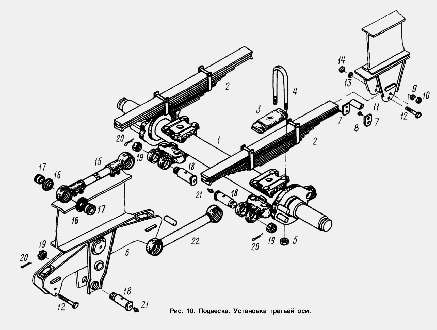 № На схемеНазваниеНоменклатурный номер1Ось в сборе с АБС97581-2410007-102Рессора97581-29120123Накладка задней рессоры5206-29124124Стремянка8378-29124085Гайка М27х2-5Н6Н3750596Балансир97581-29180157Вкладыш боковой рессоры500-2912448-Б8Винт М10-6gх302217239Шайба 10 ОТ25213610Гайка М10-6Н25061211Втулка распорная200-291245212Болт М16-6gх15020087913Шайба25213914Гайка М16-6Н25056015Штанга регулируемая L = 493мм93865-291901016Уплотнитель941-2919026-1017Втулка941-2919028-1118Палец штанги941-291909819Гайка М39х2-5Н6Н31170120Шплинт 6,3х63Шплинт 6,3х6321Масленка 1,3 Ц6Хр26402022Штанга нерегулируемая L = 493мм93865-2919012